https://www.vet-webinar.com/de/webinar-live/detail/d/leishmaniose-ferne-reisekrankheit-oder-nahendes-risiko/2671//Leishmaniose - ferne Reisekrankheit oder nahendes Risiko 12. Dez. 2024,  20:00 - 21:00 CETBeschreibungDie Leishmaniose ist eine durch Protozoen verursachte chronische Infektionserkrankung von Hund und Katze sowie eine Zoonose. Eine Ausbreitung der autochthonen Gebiete in Europa findet gerade statt und führt zu einer grundlegenden Neubewertung der Risikoanalyse. Übertragen durch Sandmücken kommt es oftmals erst Monate bis Jahre nach der Übertragung zur Ausbildung verschiedenster Symptome und zu Veränderungen im Blutbild. Die frühzeitige Diagnose und Einleitung einer effektiven Therapie ist entscheidend für eine positive Prognose, wenn auch diese Infektion in den meisten Fällen nicht vollständig geheilt werden kann. Verschiedene Möglichkeiten der Therapie sind abhängig vom klinischen und laborpathologischen Zustand des Patienten und sollten konsequent durchgeführt werden. Eine Verbesserung des Allgemeinzustandes kann damit oft erzielt werden. Das weitere Monitoring dient der frühzeitigen Erkennung möglicher Verschlechterungen oder eines Rückfalles betreffend klinischer Symptome.Michael LeschnikOA Priv.-Doz. Dr. Michael Leschnik Geboren in Wien 1970, Studium der Veterinärmedizin in Wien bis 1995, Promotion 1998, seit 1996 an der Klinik für Interne Medizin Kleintiere; Ausbildungslehrgänge am Royal Veterinary College in London 1997 und 1998, Weiterbildung in vier Veterinärkliniken in den USA 2015 
Spezialisierungen: Neurologie und Infektionskrankheiten
Tätigkeitsprofil als Tierarzt: Neurologie und Infektionskrankheiten
wissenschaftliche Leistungen: 533 Publikationen, davon 72 Originalartikel in peer reviewed journals
2014 Habilitation, Habilitationsthema: Durch Zecken übertragene Infektionserreger und daraus resultierende Erkrankungen beim Hund in Österreich
Seit 1.11.2016 Funktion des leitenden Oberarztes des Kleintierambulanzzentrums der Veterinärmedizinischen Universität Wien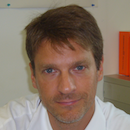 